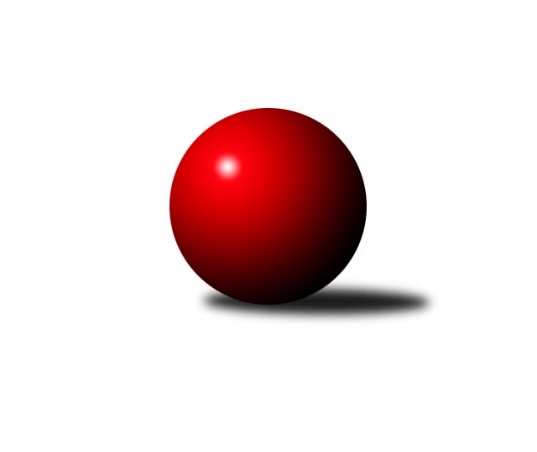 Č.18Ročník 2023/2024	29.2.2024Nejlepšího výkonu v tomto kole: 1741 dosáhlo družstvo: So. Chýnov BOP Tábor 2023/2024Výsledky 18. kolaSouhrnný přehled výsledků:KK Hilton C	- So. Chýnov B	0:6	1602:1741	1.0:7.0	28.2.Loko Tábor C	- Sp. Soběslav B	4:2	1489:1480	3.0:5.0	29.2.Loko Tábor D	- So. Chotoviny D	2:4	1534:1551	4.0:4.0	29.2.Tabulka družstev:	1.	Loko Tábor C	18	15	1	2	76.5 : 31.5 	94.0 : 50.0 	 1620	31	2.	So. Chýnov B	18	14	0	4	78.5 : 29.5 	99.5 : 44.5 	 1661	28	3.	KK Hilton C	17	9	1	7	60.0 : 42.0 	76.5 : 59.5 	 1530	19	4.	So. Chotoviny D	18	6	1	11	42.0 : 66.0 	56.5 : 87.5 	 1510	13	5.	Sp. Soběslav B	18	6	0	12	40.0 : 68.0 	55.5 : 88.5 	 1469	12	6.	Loko Tábor D	17	1	1	15	21.0 : 81.0 	42.0 : 94.0 	 1352	3Podrobné výsledky kola:	 KK Hilton C	1602	0:6	1741	So. Chýnov B	Václav Gabriel	 	 173 	 198 		371 	 0:2 	 406 	 	199 	 207		Vlastimil Novák	Jiří Vitha	 	 195 	 193 		388 	 0:2 	 446 	 	225 	 221		Radim Mareš	Miroslav Kovač	 	 193 	 221 		414 	 1:1 	 430 	 	232 	 198		Karolína Roubková	Jarmil Kylar	 	 219 	 210 		429 	 0:2 	 459 	 	232 	 227		Vendula Burdová *1rozhodčí: Miroslav Dvořákstřídání: *1 od 51. hodu Jiří ŠalátNejlepší výkon utkání: 459 - Vendula Burdová	 Loko Tábor C	1489	4:2	1480	Sp. Soběslav B	Ctibor Cabadaj	 	 192 	 205 		397 	 1:1 	 384 	 	193 	 191		Pavel Reichel	Zdeněk Vít	 	 169 	 163 		332 	 1:1 	 295 	 	124 	 171		Jana Votrubová	Dominik Smutný	 	 201 	 186 		387 	 1:1 	 388 	 	207 	 181		Kateřina Smolíková	David Dvořák	 	 174 	 199 		373 	 0:2 	 413 	 	199 	 214		Josef Schleissrozhodčí: Zdeněk OndřejNejlepší výkon utkání: 413 - Josef Schleiss	 Loko Tábor D	1534	2:4	1551	So. Chotoviny D	Viktorie Lojdová	 	 216 	 221 		437 	 2:0 	 413 	 	212 	 201		Kateřina Křemenová	Pavla Krejčová	 	 160 	 171 		331 	 0:2 	 373 	 	189 	 184		Zdeněk Fiala	Monika Havránková	 	 184 	 203 		387 	 1:1 	 362 	 	192 	 170		Matěj Poula	Pavlína Fürbacherová	 	 178 	 201 		379 	 1:1 	 403 	 	213 	 190		František Orel *1rozhodčí: Zdeněk Samecstřídání: *1 od 8. hodu Lucie LiškováNejlepší výkon utkání: 437 - Viktorie LojdováPořadí jednotlivců:	jméno hráče	družstvo	celkem	plné	dorážka	chyby	poměr kuž.	Maximum	1.	Radim Mareš 	So. Chýnov B	442.67	305.0	137.7	4.4	5/5	(486)	2.	Zdeněk Zeman 	Loko Tábor C	430.91	297.8	133.1	5.7	5/5	(493)	3.	Barbora Dvořáková 	Loko Tábor C	423.04	298.0	125.0	9.3	4/5	(463)	4.	Věra Návarová 	So. Chýnov B	416.63	296.3	120.3	7.6	4/5	(474)	5.	Stanislav Ťoupal 	KK Hilton C	415.27	288.9	126.4	7.6	5/5	(481)	6.	Ctibor Cabadaj 	Loko Tábor C	407.40	283.7	123.7	9.1	5/5	(441)	7.	Karolína Roubková 	So. Chýnov B	406.45	284.1	122.4	9.9	4/5	(439)	8.	Vendula Burdová 	So. Chýnov B	404.17	283.1	121.0	9.1	5/5	(446)	9.	Vlastimil Novák 	So. Chýnov B	403.23	284.7	118.6	9.6	5/5	(472)	10.	Miroslav Kovač 	KK Hilton C	399.67	279.5	120.2	10.2	4/5	(429)	11.	Kateřina Křemenová 	So. Chotoviny D	391.08	278.0	113.1	10.7	5/5	(430)	12.	Jana Křivanová 	Sp. Soběslav B	388.04	273.0	115.0	10.3	5/5	(408)	13.	Monika Havránková 	Loko Tábor D	384.47	273.5	111.0	12.2	5/5	(465)	14.	Vladimír Křivan 	Sp. Soběslav B	383.83	278.0	105.8	12.0	5/5	(416)	15.	Lucie Lišková 	So. Chotoviny D	382.83	276.8	106.1	11.8	5/5	(419)	16.	Jan Krákora 	KK Hilton C	380.77	276.4	104.3	14.7	5/5	(413)	17.	Jarmil Kylar 	KK Hilton C	372.10	268.7	103.4	12.2	5/5	(441)	18.	Pavel Reichel 	Sp. Soběslav B	368.10	261.5	106.6	12.2	5/5	(423)	19.	Zdeněk Fiala 	So. Chotoviny D	366.53	268.3	98.2	13.6	5/5	(401)	20.	Ladislav Maroušek 	KK Hilton C	362.50	259.4	103.1	12.5	4/5	(422)	21.	František Orel 	So. Chotoviny D	361.71	263.2	98.5	14.8	5/5	(424)	22.	Vojtěch Křivan 	Sp. Soběslav B	356.75	266.5	90.3	17.5	4/5	(384)	23.	Pavlína Fürbacherová 	Loko Tábor D	356.25	268.6	87.7	16.3	5/5	(414)	24.	Kateřina Smolíková 	Sp. Soběslav B	345.60	253.6	92.0	16.2	5/5	(388)	25.	Martina Sedláčková 	Loko Tábor D	301.94	230.8	71.1	24.4	5/5	(365)	26.	Pavla Krejčová 	Loko Tábor D	294.00	227.7	66.3	24.5	5/5	(353)		Zdeněk Samec 	Loko Tábor C	441.33	298.1	143.3	7.6	3/5	(453)		Jiří Vitha 	KK Hilton C	420.33	284.2	136.1	6.2	3/5	(446)		Jiří Šalát 	So. Chýnov B	410.50	285.5	125.0	10.0	3/5	(436)		Matěj Poula 	So. Chotoviny D	408.00	293.5	114.5	12.5	3/5	(471)		Viktorie Lojdová 	Loko Tábor D	392.00	270.0	122.0	9.3	2/5	(437)		Josef Schleiss 	Sp. Soběslav B	389.00	288.0	101.0	14.3	3/5	(413)		David Dvořák 	Loko Tábor C	384.48	279.3	105.2	12.3	3/5	(443)		Josef Macháček 	Loko Tábor C	383.63	283.0	100.6	14.3	2/5	(404)		Dominik Smutný 	Loko Tábor C	362.00	261.5	100.5	16.3	2/5	(387)		Zdeněk Vít 	Loko Tábor C	357.00	260.0	97.0	14.8	1/5	(375)		Irena Dlouhá 	Loko Tábor D	354.50	254.5	100.0	14.5	2/5	(378)		Václav Gabriel 	KK Hilton C	347.00	258.7	88.3	16.7	1/5	(371)		Zdeněk Pech 	KK Hilton C	332.22	261.6	70.6	21.8	3/5	(371)		Jana Votrubová 	Sp. Soběslav B	321.83	233.8	88.0	17.5	2/5	(348)Sportovně technické informace:Starty náhradníků:registrační číslo	jméno a příjmení 	datum startu 	družstvo	číslo startu
Hráči dopsaní na soupisku:registrační číslo	jméno a příjmení 	datum startu 	družstvo	26154	Kateřina Křemenová	29.02.2024	So. Chotoviny D	Program dalšího kola:19. kolo6.3.2024	st	17:00	KK Hilton C - Loko Tábor D (dohrávka z 11. kola)	12.3.2024	út	17:00	Sp. Soběslav B - KK Hilton C	13.3.2024	st	17:00	So. Chýnov B - So. Chotoviny D	14.3.2024	čt	17:00	Loko Tábor C - Loko Tábor D	Nejlepší šestka kola - absolutněNejlepší šestka kola - absolutněNejlepší šestka kola - absolutněNejlepší šestka kola - absolutněNejlepší šestka kola - dle průměru kuželenNejlepší šestka kola - dle průměru kuželenNejlepší šestka kola - dle průměru kuželenNejlepší šestka kola - dle průměru kuželenNejlepší šestka kola - dle průměru kuželenPočetJménoNázev týmuVýkonPočetJménoNázev týmuPrůměr (%)Výkon11xRadim MarešChýnov B44612xRadim MarešChýnov B112.914464xViktorie LojdováTábor4374xViktorie LojdováTábor112.354376xKarolína RoubkováChýnov B4304xKarolína RoubkováChýnov B108.864304xJarmil KylarSezimák C4294xJarmil KylarSezimák C108.614294xMiroslav KovačSezimák C4143xKateřina KřemenováChotoviny D106.184131xJosef SchleissSoběslav B4132xJosef SchleissSoběslav B106.18413